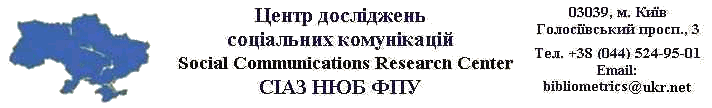 Бібліометрика української науки
Бібліометричний профіль вченого - декларація про наукову діяльністьРейтинг наукових колективівЛьвівський державний університет фізичної культуриЛьвівський державний університет фізичної культуриПідрозділІндекс ГіршаФакультет фізичної культури і спортуФакультет педагогічної освітиКафедра теорії спорту та фізичної культуриКафедра теорії та методики фізичної культуриФакультет фізичної терапії та ерготерапіїНауково-дослідний інститутФакультет післядипломної та заочної освітиКафедра інформатики та кінезіологіїКафедра фехтування, боксу та національних одноборствКафедра фізичної терапії та ерготерапіїКафедра легкої атлетикиКафедра гімнастикиФакультет туризмуКафедра економіки та менеджментуКафедра стрільби та технічних видів спортуКафедра біохімії та гігієниКафедра водних та неолімпійських видів спортуКафедра спортивної медицини, здоров’я людиниКафедра фітнесу та рекреаціїКафедра футболуКафедра гуманітарних дисциплінКафедра олімпійської освітиКафедра спортивних та рекреаційних ігорКафедра анатомії та фізіологіїКафедра атлетичних видів спортуКафедра педагогіки та психологіїКафедра хореографії та мистецтвознавстваКафедра української та іноземних мовКафедра зимових видів спортуКафедра спортивного туризмуКафедра туризмуКафедра готельно-ресторанного бізнесу43
37
31
30
23
22
18
17
15
15
14
14
13
12
12
11
11
11
11
11
10
10
10
8
8
8
8
7
6
6
6
5 